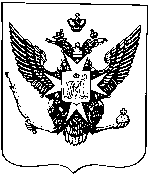 Муниципальные новости ПавловскаИнформационно-аналитический бюллетень29  декабря 2016 года                                                                          Выпуск № 22_________________________________________________________________________________________________________________________________________________________________________________________________________________________________________________________________________В номере:-Постановление Местной администрации города Павловска от 23.12.2016 № 363а «О внесении изменений в муниципальные программы «Благоустройство территории муниципального образования город Павловск» на 2017 год, «Текущий ремонт и содержание дорог, расположенных в пределах границ муниципального образования город Павловск (в соответствии с перечнем, утвержденным Правительством Санкт-Петербурга) на 2017 год», «Организация и проведение досуговых мероприятий для жителей муниципального образования город Павловск» на 2017 год, «Периодические издания, учреждённые представительным органом местного самоуправления» на 2017 год, утвержденные постановлением Местной администрации города Павловска от 25.10.2016 № 299»;                                         - Постановление Местной администрации города Павловска от 23.12.2016 № 364а «О внесении изменений в муниципальные программы, утвержденные постановлением Местной администрации города Павловска от 27.10.2015 № 287 «Об утверждении муниципальных программ внутригородского муниципального образования Санкт-Петербурга города Павловска на 2016 год» (с учетом изменений от 19.11.2015 № 313);- Постановление Местной администрации города Павловска от 29.12.2016 № 366а ««Об установлении требований к Порядкуразработки и принятия правовых актов о нормировании в сфере закупок товаров, работ, услуг для обеспечения муниципальных нуждвнутригородского муниципального образования Санкт-Петербурга город Павловск, содержанию указанных актов  и обеспечению их исполнения»	__________________________________________________________________________________________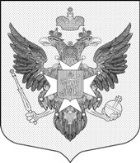 Местная администрациягорода ПавловскаПОСТАНОВЛЕНИЕот 23 декабря 2016 года								                   № 363аВ целях реализации полномочий органов местного самоуправления в соответствии со ст.10 Закона Санкт-Петербурга от 23.09.2009 № 420-79 «Об организации местного самоуправления в Санкт-Петербурге», ст. 179 Бюджетного Кодекса Российской Федерации, Местная администрация города ПавловскаПОСТАНОВЛЯЕТ:1. Внести в муниципальную программу «Благоустройство территории муниципального образования город Павловск» на 2017 год, утвержденную постановлением Местной администрации города Павловска от 25.10.2016 № 299 следующие изменения:1.1.  Объемы и источники финансирования программы изложить в новой редакции:«Бюджет муниципального образования город Павловск на 2017 год в сумме 35 404,2  тыс.  рублей».1.2. Объемы и источники финансирования муниципальной подпрограммы 1                 «Текущий ремонт придомовых и дворовых территорий, включая проезды и въезды, пешеходные дорожки, организация дополнительных парковочных мест на дворовых территориях, установка, содержание и ремонт ограждений газонов, установка и содержание малых архитектурных форм, уличной мебели и хозяйственно-бытового оборудования» изложить в новой редакции:«Бюджет муниципального образования город Павловск на 2017 год в сумме 4 592,4           тыс.  рублей».1.3. План мероприятий муниципальной подпрограммы 1 «Текущий ремонт придомовых и дворовых территорий, включая проезды и въезды, пешеходные дорожки, организация дополнительных парковочных мест на дворовых территориях, установка, содержание и ремонт ограждений газонов, установка и содержание малых архитектурных форм, уличной мебели и хозяйственно-бытового оборудования» изложить в новой редакции согласно приложению № 1 к настоящему постановлению.1.4. Объемы и источники финансирования муниципальной подпрограммы 3 «Создание зон отдыха, в том числе обустройство, содержание и уборка территорий детских и спортивных площадок на территории муниципального образования город Павловск» изложить в новой редакции:«Бюджет муниципального образования город Павловск на 2017 год в сумме 26 068,1   тыс.  рублей».1.5.План мероприятий муниципальной подпрограммы 3 «Создание зон отдыха, в том числе обустройство, содержание и уборка территорий детских и спортивных площадок на территории муниципального образования город Павловск» изложить в новой редакции согласно приложению № 2 к настоящему постановлению.1.6. Объемы и источники финансирования муниципальной подпрограммы 7 «Озеленение территорий зеленых насаждений общего пользования местного значения, в том числе организацию работ по компенсационному озеленению, содержание территорий зеленых насаждений общего пользования местного значения, ремонт расположенных на них объектов зеленых насаждений, защита зеленых насаждений на указанных территориях, организация санитарных рубок, а также удаление аварийных, больных деревьев и кустарников в отношении зеленых насаждений общего пользования местного значения, создание (размещение) объектов зеленых насаждений на территориях зеленых насаждений общего пользования местного значения» изложить в новой редакции: «Бюджет муниципального образования город Павловск на 2017 год в сумме 1 839,0 тыс. рублей».1.7. План мероприятий муниципальной подпрограммы 7 «Озеленение территорий зеленых насаждений общего пользования местного значения, в том числе организацию работ по компенсационному озеленению, содержание территорий зеленых насаждений общего пользования местного значения, ремонт расположенных на них объектов зеленых насаждений, защита зеленых насаждений на указанных территориях, организация санитарных рубок, а также удаление аварийных, больных деревьев и кустарников в отношении зеленых насаждений общего пользования местного значения, создание (размещение) объектов зеленых насаждений на территориях зеленых насаждений общего пользования местного значения»  изложить в новой редакции согласно приложению № 3 к настоящему постановлению.2. Внести в муниципальную программу «Текущий ремонт и содержание дорог, расположенных в пределах границ муниципального образования город Павловск (в соответствии с перечнем, утвержденным Правительством Санкт-Петербурга» на 2017 год следующие изменения:2.1. Объемы и источники финансирования программы изложить в новой редакции:«Бюджет муниципального образования город Павловск на 2017 год в сумме 1 462,6 тыс. рублей».2.2. План мероприятий муниципальной программы «Текущий ремонт и содержание дорог, расположенных в пределах границ муниципального образования город Павловск(в соответствии с перечнем, утвержденным Правительством Санкт-Петербурга» на 2017 год изложить в новой редакции согласно приложению № 4 к настоящему постановлению.3. Внести в муниципальную программу «Организация и проведение досуговых мероприятий для жителей муниципального образования город Павловск» на 2017 год следующие изменения:3.1. Объемы и источники финансирования программы изложить в новой редакции:«Бюджет муниципального образования город Павловск на 2017 год в сумме 1 860,0 тыс. рублей».3.2. План мероприятий муниципальной программы «Организация и проведение досуговых мероприятий для жителей муниципального образования город Павловск» на 2017 год «Организация и проведение досуговых мероприятий для жителей муниципального образования город Павловск» на 2017 год изложить в новой редакции согласно приложению № 5 к настоящему постановлению.4. Внести в муниципальную программу «Периодические издания, учреждённые представительным органом местного самоуправления»  на 2017 год следующие изменения:4.1. Объемы и источники финансирования программы изложить в новой редакции:«Бюджет муниципального образования город Павловск на 2017 год в сумме  1 292,2 тыс. рублей».4.2. План мероприятий муниципальной программы «Периодические издания, учреждённые представительным органом местного самоуправления»  на 2017 год изложить в новой редакции согласно приложению № 6 к настоящему постановлению.	5. Признать утратившим силу постановление Местной администрации города Павловска от 07.12.2016 № 344 «О внесении изменений в муниципальную программу «Благоустройство территории муниципального образования город Павловск» на 2017 год, утвержденную постановлением Местной администрации города Павловска от 25.10.2016 № 299»6. Настоящее постановление опубликовать в информационно-аналитическом бюллетене «Муниципальные новости города Павловска» и разместить на официальном сайте муниципального образования в информационно-телекоммуникационной сети Интернет по адресу: http://www.mo-pavlovsk.ru/.7. Настоящее постановление вступает в силу со дня его официального опубликования.8. Контроль за выполнением настоящего постановления оставляю за собой.Глава Местной администрациигорода Павловска				        	                                                     М.Ю. Сызранцев                                                                                                                             Приложение 1                                                                                                                             к постановлению Местной администрации                                                                                                                             города Павловска от 23.12.2016 № 363аПлан мероприятий муниципальной подпрограммы  1«Текущий ремонт придомовых и дворовых территорий, включая проезды и въезды, пешеходные дорожки, организация дополнительных парковочных мест на дворовых территориях, установка, содержание и ремонт ограждений газонов, установка и содержание малых архитектурных форм, уличной мебели  и хозяйственно-бытового оборудования»                                                                                                                             Приложение 2                                                                                                                             к постановлению Местной администрации                                                                                                                             города Павловска от 23.12.2016 № 363аПлан мероприятий муниципальной подпрограммы 3«Создание зон отдыха, в том числе обустройство, содержание и уборка территорий детских и спортивных площадок на территории муниципального образования                     город Павловск»                                                                                                                             Приложение 3                                                                                                                             к постановлению Местной администрации                                                                                                                             города Павловска от 23.12.2016 № 363аПлан мероприятий муниципальной подпрограммы 7«Озеленение территорий зеленых насаждений общего пользования местного значения, в том числе организация работ по компенсационному озеленению, содержание территорий зеленых насаждений общего пользования местного значения, ремонт расположенных на них объектов зеленых насаждений, защита зеленых насаждений на указанных территориях, организация санитарных рубок, а также удаление аварийных, больных деревьев и кустарников в отношении зеленых насаждений общего пользования местного значения, создание (размещение) объектов зеленых насаждений на территориях зеленых насаждений общего пользования местного значения»                                                                                                                              Приложение 4                                                                                                                             к постановлению Местной администрации                                                                                                                             города Павловска от 23.12.2016 № 363аПлан мероприятий муниципальной программы«Текущий ремонт и содержание дорог, расположенных в пределах границ муниципального образования город Павловск(в соответствии с перечнем, утверждённым Правительством Санкт-Петербурга)»                                                                                                                             Приложение 5                                                                                                                             к постановлению Местной администрации                                                                                                                             города Павловска от 23.12.2016 № 363аПлан мероприятий муниципальной программы«Организация и проведение досуговых мероприятий для жителей  муниципального образования город Павловск» на 2017 годПримечание:  Объем финансирования отдельных мероприятий может отличаться от запланированного при условии сохранения предельного лимита финансирования  всех мероприятий.                                                                                                                             Приложение 6                                                                                                                             к постановлению Местной администрации                                                                                                                             города Павловска от 23.12.2016 № 363аПлан мероприятий муниципальной программы  «Периодические издания, учреждённые представительным органом местного самоуправления»  на 2017 годМестная администрациягорода ПавловскаПОСТАНОВЛЕНИЕот 23 декабря 2016 года								         № 364аВ целях реализации полномочий органов местного самоуправления в соответствии со ст.10 Закона Санкт-Петербурга от 23.09.2009 № 420-79 «Об организации местного самоуправления в Санкт-Петербурге», ст. 179 Бюджетного Кодекса Российской Федерации, Местная администрация города ПавловскаПОСТАНОВЛЯЕТ:1. Внести в муниципальную программу «Благоустройство территории муниципального образования города Павловска» на 2016 год, утвержденную постановлением Местной администрации города Павловска от 27.10.2015 № 287 (с учетом изменений от 19.11.2015               № 313) следующие изменения:1.1. Объемы и источники финансирования программы изложить в новой редакции:«Бюджет муниципального образования город Павловск на 2016 год в сумме 34 442,1  тыс.  рублей».1.2. Объемы и источники финансирования муниципальной подпрограммы 1 «Текущий ремонт и озеленение придомовых территорий и территорий дворов, включая проезды и въезды, пешеходные дорожки, организация дополнительных парковочных мест, установка, содержание и ремонт ограждений газонов, установка и содержание малых архитектурных форм, уличной мебели и хозяйственно-бытового оборудования» изложить в новой редакции:«Бюджет муниципального образования город Павловск на 2016 год в сумме 6 951,6 тыс.  рублей».1.3. План мероприятий муниципальной подпрограммы  1 «Текущий ремонт и озеленение придомовых территорий и территорий дворов, включая проезды и въезды, пешеходные дорожки, организация дополнительных парковочных мест, установка, содержание и ремонт ограждений газонов, установка и содержание малых архитектурных форм, уличной мебели и хозяйственно-бытового оборудования» изложить в новой редакции согласно Приложению № 1 к настоящему постановлению.1.4. Объемы и источники финансирования муниципальной подпрограммы 2 «Устройство искусственных неровностей на проездах и въездах на придомовых территориях и дворовых территориях» изложить в новой редакции:«Бюджет муниципального образования город Павловск на 2016 год в сумме 80,2   тыс.  рублей».1.5. План мероприятий муниципальной подпрограммы 2 «Устройство искусственных неровностей на проездах и въездах на придомовых территориях и дворовых территориях» изложить в новой редакции согласно Приложению № 2 к настоящему постановлению.1.6. Объемы и источники финансирования муниципальной подпрограммы 3«Создание зон отдыха, обустройство, содержание и уборка территорий детских и спортивных площадок на территории муниципального образования города Павловска» изложить в новой редакции: «Бюджет муниципального образования город Павловск на 2016 год в сумме 17 582,3 тыс.  рублей».1.7. План мероприятий муниципальной подпрограммы 3 «Создание зон отдыха, обустройство, содержание и уборка территорий детских и спортивных площадок на территории муниципального образования города Павловска» изложить в новой редакции согласно Приложению № 3 к настоящему постановлению.1.8. Объемы и источники финансирования муниципальной подпрограммы 4 «Организация сбора и  вывоза бытовых отходов и мусора с территории, на которой расположены жилые дома частного жилищного фонда города Павловска» изложить в новой редакции:«Бюджет муниципального образования город Павловск на 2016 год в сумме 11,9 тыс.  рублей».1.9. План мероприятий муниципальной подпрограммы 4 «Организация сбора и  вывоза бытовых отходов и мусора с территории, на которой расположены жилые дома частного жилищного фонда города Павловска» изложить в новой редакции согласно Приложению № 4 к настоящему постановлению.1.10. Объемы и источники финансирования муниципальной подпрограммы 5 «Текущий ремонт и содержание дорог, расположенных в пределах границ муниципального образования  (в соответствии с перечнем, утверждённым Правительством Санкт-Петербурга)» изложить в новой редакции:«Бюджет муниципального образования город Павловск на 2016 год в сумме 7 616,0 тыс.  рублей».1.11. План мероприятий муниципальной подпрограммы 5 «Текущий ремонт и содержание дорог, расположенных в пределах границ муниципального образования  (в соответствии с перечнем, утверждённым Правительством Санкт-Петербурга)» изложить в новой редакции согласно Приложению № 5 к настоящему постановлению.1.12. Объемы и источники финансирования муниципальной подпрограммы 6 «Ликвидация несанкционированных свалок бытовых отходов и мусора и уборка территорий, водных акваторий, тупиков и проездов, не включенных в адресные программы, утверждённые исполнительными органами государственной власти Санкт-Петербурга» изложить в новой редакции:«Бюджет муниципального образования город Павловск на 2016 год в сумме 260,6 тыс.  рублей».1.13. План мероприятий муниципальной подпрограммы 6 «Ликвидация несанкционированных свалок бытовых отходов и мусора и уборка территорий, водных акваторий, тупиков и проездов, не включенных в адресные программы, утверждённые исполнительными органами государственной власти Санкт-Петербурга» изложить в новой редакции согласно Приложению № 6 к настоящему постановлению.1.14. Объемы и источники финансирования муниципальной подпрограммы 7 «Выполнение оформления к праздничным мероприятиям на территории муниципального образования города Павловска» изложить в новой редакции:«Бюджет муниципального образования город Павловск на 2016 год в сумме 883,3 тыс.  рублей».1.15. План мероприятий муниципальной подпрограммы 7«Выполнение оформления к праздничным мероприятиям на территории муниципального образования города Павловска» изложить в новой редакции согласно Приложению № 7 к настоящему постановлению.1.16. Объемы и источники финансирования муниципальной подпрограммы 8 «Организация учёта зелёных насаждений внутриквартального озеленения на территории муниципального образования города Павловска, компенсационное озеленение, содержание территорий зелёных насаждений внутриквартального озеленения, проведение санитарных рубок, а также удаление аварийных, больных деревьев и кустарников в отношении зелёных насаждений внутриквартального озеленения» изложить в новой редакции:«Бюджет муниципального образования город Павловск на 2016 год в сумме 1056,2 тыс.  рублей».1.17.  План мероприятий муниципальной подпрограммы 8 «Организация учёта зелёных насаждений внутриквартального озеленения на территории муниципального образования города Павловска, компенсационное озеленение, содержание территорий зелёных насаждений внутриквартального озеленения, проведение санитарных рубок, а также удаление аварийных, больных деревьев и кустарников в отношении зелёных насаждений внутриквартального озеленения» изложить в новой редакции согласно Приложению № 8 к настоящему постановлению.1.18. Подпрограмму 9 «Содержание и благоустройство, обеспечение сохранности и восстановление мест погребения и воинских захоронений, мемориальных сооружений и объектов, увековечивающих память погибших, расположенных на территории муниципального образования города Павловска» признать утратившей силу.2. Внести в муниципальную программу «Участие в организации и финансировании временного трудоустройства несовершеннолетних в возрасте от 14 до 18 лет в свободное от учебы время» на 2016 год, утвержденную постановлением Местной администрации города Павловска от 27.10.2015 № 287 (с учетом изменений от 19.11.2015 № 313) следующие изменения:2.1. Объемы и источники финансирования программы изложить в новой редакции:«Бюджет муниципального образования город Павловск на 2016 год в сумме 260,0 тыс.  рублей».2.2. План мероприятий муниципальной программы «Участие в организации и финансировании временного трудоустройства несовершеннолетних в возрасте от 14 до 18 лет в свободное от учебы время» на 2016 год изложить в новой редакции согласно Приложению № 9 к настоящему постановлению.3. Внести в муниципальную программу «Проведение подготовки и обучения неработающего населения способам защиты и действиям в чрезвычайных ситуациях, а также способам защиты от опасностей, возникающих при ведении военных действий или вследствие этих действий» на 2016 год, утвержденную постановлением Местной администрации города Павловска от 27.10.2015 № 287 (с учетом изменений от 19.11.2015 № 313) следующие изменения:3.1. Объемы и источники финансирования программы изложить в новой редакции:«Бюджет муниципального образования город Павловск на 2016 год в сумме 60,0 тыс.  рублей».3.2. План мероприятий муниципальной программы «Проведение подготовки и обучения неработающего населения способам защиты и действиям в чрезвычайных ситуациях, а также способам защиты от опасностей, возникающих при ведении военных действий или вследствие этих действий» на 2016 год изложить в новой редакции согласно Приложению № 10 к настоящему постановлению.4. Внести в муниципальную программу «Участие в деятельности по профилактике правонарушений в муниципальном образовании городе Павловске в соответствии с законами Санкт-Петербурга» на 2016 год, утвержденную постановлением Местной администрации города Павловска от 27.10.2015 № 287 (с учетом изменений от 19.11.2015 № 313) следующие изменения:4.1. Объемы и источники финансирования программы изложить в новой редакции:«Бюджет муниципального образования город Павловск на 2016 год в сумме 38,5 тыс.  рублей».4.2. План мероприятий муниципальной программы «Участие в деятельности по профилактике правонарушений в муниципальном образовании городе Павловске в соответствии с законами Санкт-Петербурга» на 2016 год изложить в новой редакции согласно Приложению № 11 к настоящему постановлению.5. Внести в муниципальную программу «Участие в профилактике терроризма и экстремизма, а также в минимизации и (или) ликвидации последствий проявления терроризма и экстремизма на территории муниципального образования г. Павловска» на 2016 год, утвержденную постановлением Местной администрации города Павловска от 27.10.2015 № 287 (с учетом изменений от 19.11.2015 № 313) следующие изменения:5.1. Объемы и источники финансирования программы изложить в новой редакции:«Бюджет муниципального образования город Павловск на 2016 год в сумме 9,2 тыс.  рублей».5.2. План мероприятий муниципальной программы «Участие в профилактике терроризма и экстремизма, а также в минимизации и (или) ликвидации последствий проявления терроризма и экстремизма на территории муниципального образования г. Павловска» на 2016 год изложить в новой редакции согласно Приложению № 12 к настоящему постановлению.6. Внести в муниципальную программу «Участие  в реализации мер по профилактике дорожно-транспортного травматизма среди детей и подростков на территории муниципального образования города Павловска» на 2016 год», утвержденную постановлением Местной администрации города Павловска от 27.10.2015 № 287 (с учетом изменений от 19.11.2015               № 313) следующие изменения:6.1. Объемы и источники финансирования программы изложить в новой редакции:«Бюджет муниципального образования город Павловск на 2016 год в сумме 101,5 тыс.  рублей».6.2. План мероприятий муниципальной программы «Участие  в реализации мер по профилактике дорожно-транспортного травматизма среди детей и подростков на территории муниципального образования города Павловска» на 2016 год» изложить в новой редакции согласно Приложению № 13 к настоящему постановлению.7. Внести в муниципальную программу «Участие в установленном порядке в мероприятиях по профилактике незаконного потребления наркотических средств и психотропных веществ, новых потенциально опасных психоактивных веществ, наркомании в  муниципальном  образовании городе Павловске» на  2016 год, утвержденную постановлением Местной администрации города Павловска от 27.10.2015 № 287 (с учетом изменений от 19.11.2015 № 313) следующие изменения:7.1. Объемы и источники финансирования программы изложить в новой редакции:«Бюджет муниципального образования город Павловск на 2016 год в сумме 46,5 тыс.  рублей».7.2. План мероприятий муниципальной программы «Участие в установленном порядке в мероприятиях по профилактике незаконного потребления наркотических средств и психотропных веществ, новых потенциально опасных психоактивных веществ, наркомании в  муниципальном  образовании городе Павловске» на  2016 год изложить в новой редакции согласно Приложению № 14 к настоящему постановлению.8. Внести в муниципальную программу «Участие в реализации мероприятий по охране здоровья граждан от воздействия окружающего табачного дыма и последствий потребления табака, информирование населения о вреде потребления табака и вредном воздействии окружающего табачного дыма на территории муниципального образования города Павловска» на  2016 год, утвержденную постановлением Местной администрации города Павловска от 27.10.2015 № 287 (с учетом изменений от 19.11.2015 № 313) следующие изменения:8.1. Объемы и источники финансирования программы изложить в новой редакции:«Бюджет муниципального образования город Павловск на 2016 год в сумме 35,9 тыс.  рублей».8.2. План мероприятий муниципальной программы «Участие в реализации мероприятий по охране здоровья граждан от воздействия окружающего табачного дыма и последствий потребления табака, информирование населения о вреде потребления табака и вредном воздействии окружающего табачного дыма на территории муниципального образования города Павловска» на  2016 год изложить в новой редакции согласно Приложению № 15 к настоящему постановлению.9. Внести в муниципальную программу «Организация и проведение досуговых мероприятий для жителей муниципального образования» на 2016 год, утвержденную постановлением Местной администрации города Павловска от 27.10.2015 № 287 (с учетом изменений от 19.11.2015 № 313) следующие изменения:9.1. Объемы и источники финансирования программы изложить в новой редакции:«Бюджет муниципального образования город Павловск на 2016 год в сумме 1 462,0 тыс.  рублей».9.2. План мероприятий муниципальной программы «Организация и проведение досуговых мероприятий для жителей муниципального образования» на 2016 год изложить в новой редакции согласно Приложению № 16 к настоящему постановлению.10. Внести в муниципальную программу «Организация и проведение местных и участие в организации и проведении городских праздничных и иных зрелищных мероприятий»  на        2016 год, утвержденную постановлением Местной администрации города Павловска от 27.10.2015 № 287 (с учетом изменений от 19.11.2015 № 313) следующие изменения:10.1. Объемы и источники финансирования программы изложить в новой редакции:«Бюджет муниципального образования город Павловск на 2016 год в сумме 1481,8тыс.  рублей».10.2. План мероприятий муниципальной программы «Организация и проведение местных и участие в организации и проведении городских праздничных и иных зрелищных мероприятий»  на 2016 год изложить в новой редакции согласно Приложению № 17 к настоящему постановлению.11. Внести в муниципальную программу «Обеспечение  условий для развития на территории города Павловска физической культуры и массового спорта, организация и проведение официальных физкультурных мероприятий, физкультурно-оздоровительных мероприятий и спортивных мероприятий муниципального образования», утвержденную постановлением Местной администрации города Павловска от 27.10.2015 № 287 (с учетом изменений от 19.11.2015 № 313) следующие изменения:11.1. Объемы и источники финансирования программы изложить в новой редакции:«Бюджет муниципального образования город Павловск на 2016 год в сумме 634,0тыс.  рублей».11.2. План мероприятий муниципальной программы «Обеспечение  условий для развития на территории города Павловска физической культуры и массового спорта, организация и проведение официальных физкультурных мероприятий, физкультурно-оздоровительных мероприятий и спортивных мероприятий муниципального образования» на 2016 год изложить в новой редакции согласно Приложению № 18 к настоящему постановлению.12. Внести в муниципальную программу «Мероприятия по содействию развития малого бизнеса на территории муниципального образования города Павловска» на 2016 год, утвержденную постановлением Местной администрации города Павловска от 27.10.2015 № 287 (с учетом изменений от 19.11.2015 № 313) следующие изменения:12.1. Объемы и источники финансирования программы изложить в новой редакции:«Бюджет муниципального образования город Павловск на 2016 год в сумме 3,7 тыс.  рублей».12.2. План мероприятий муниципальной программы «Мероприятия по содействию развития малого бизнеса на территории муниципального образования города Павловска» на 2016 год изложить в новой редакции согласно Приложению № 19 к настоящему постановлению.13. Внести в муниципальную программу «Проведение мероприятий по военно-патриотическому воспитанию молодежи на территории муниципального образования города  Павловска» на 2016 год, утвержденную постановлением Местной администрации города Павловска от 27.10.2015 № 287 (с учетом изменений от 19.11.2015 № 313) следующие изменения:13.1. Объемы и источники финансирования программы изложить в новой редакции:«Бюджет муниципального образования город Павловск на 2016 год в сумме 247,2 тыс.  рублей».13.2. План мероприятий муниципальной программы «Проведение мероприятий по военно-патриотическому воспитанию молодежи на территории муниципального образования города  Павловска» на 2016 год изложить в новой редакции согласно Приложению № 20 к настоящему постановлению.14. Внести в муниципальную программу «Участие в мероприятиях по охране окружающей среды в границах муниципального образования города Павловска» на 2016 год, утвержденную постановлением Местной администрации города Павловска от 27.10.2015 № 287 (с учетом изменений от 19.11.2015 № 313) следующие изменения:14.1. Объемы и источники финансирования программы изложить в новой редакции:«Бюджет муниципального образования город Павловск на 2016 год в сумме 50,0 тыс.  рублей».14.2. План мероприятий муниципальной программы «Участие в мероприятиях по охране окружающей среды в границах муниципального образования города Павловска» на 2016 год изложить в новой редакции согласно Приложению № 21 к настоящему постановлению.15. Внести в муниципальную программу «Периодические издания, учреждённые представительным органом местного самоуправления»  на 2016 год, утвержденную постановлением Местной администрации города Павловска от 27.10.2015 № 287 (с учетом изменений от 19.11.2015 № 313) следующие изменения:15.1. Объемы и источники финансирования программы изложить в новой редакции:«Бюджет муниципального образования город Павловск на 2016 год в сумме 1251,3 тыс.  рублей».15.2. План мероприятий муниципальной программы «Периодические издания, учреждённые представительным органом местного самоуправления»  на 2016 год изложить в новой редакции согласно Приложению № 22 к настоящему постановлению.16. Признать утратившими силу:16.1.  Постановление Местной администрации города Павловска от 10.03.2016 №82а «О внесении изменений в муниципальную программу «Благоустройство территории муниципального образования города Павловска» на 2016 год, утвержденную постановлением Местной администрации города Павловска от 27.10.2015 № 287 (с учетом изменений от 19.11.2015 № 313);16.2. Постановление Местной администрации города Павловска от 12.04.2016 №110 «О внесении изменений в муниципальные программы «Благоустройство территории муниципального образования города Павловска» на 2016 год, «Организация и проведение местных и участие в организации и проведении городских праздничных и иных зрелищных мероприятий» на 2016 год», утвержденные постановлением Местной администрации города Павловска от 27.10.2015 № 287 (с учетом изменений от 19.11.2015 № 313; от 10.03.2016 № 82а);16.3. Постановление Местной администрации города Павловска от 23.05.2016 №157 «О внесении изменений в муниципальную программу «Благоустройство территории муниципального образования города Павловска» на 2016 год (с учетом изменений от 19.11.2015 № 313; от 10.03.2016 № 82а; от 12.04.2016 № 110);16.4. Постановление Местной администрации города Павловска от 24.10.2016 № 295 «О внесении изменений в муниципальные программы «Организация и проведение местных и участие в организации и проведении городских праздничных и иных зрелищных мероприятий» на 2016 год», «Организация и проведение досуговых мероприятий для жителей  муниципального образования» на 2016 год», утвержденные постановлением Местной администрации города Павловска от 27.10.2015 № 287 (с учетом изменений от 19.11.2015               № 313; от 12.04.2016 № 110).17. Настоящее постановление опубликовать в информационно-аналитическом бюллетене «Муниципальные новости города Павловска» и разместить на официальном сайте муниципального образования в информационно-телекоммуникационной сети Интернет по адресу: http://www.mo-pavlovsk.ru/.18. Контроль за выполнением настоящего постановления оставляю за собой.Глава Местной администрациигорода Павловска				        	                                                     М.Ю. Сызранцев                                                                                                                             Приложение 1                                                                                                                             к постановлению Местной администрации                                                                                                                             города Павловска от 23.12.2016 №  364аПлан мероприятий муниципальной подпрограммы  1«Текущий ремонт и озеленение придомовых территорий и территорий дворов, включая проезды и въезды, пешеходные дорожки, организация дополнительных парковочных мест, установка, содержание и ремонт ограждений газонов, установка и содержание малых архитектурных форм, уличной мебели и хозяйственно-бытового оборудования»                                                                                                                             Приложение № 2                                                                                                                             к постановлению Местной администрации                                                                                                                             города Павловска от 23.12.2016 №  364аПлан мероприятий муниципальной подпрограммы 2«Устройство искусственных неровностей на проездах и въездах на придомовых территориях и дворовых территориях»                                                                                                                             Приложение № 3                                                                                                                             к постановлению Местной администрации                                                                                                                             города Павловска от 23.12.2016 №  364аПлан мероприятий муниципальной подпрограммы 3«Создание зон отдыха, обустройство, содержание и уборка территорий детских и спортивных площадок на территории муниципального образования города Павловска»                                                                                                                             Приложение № 4                                                                                                                             к постановлению Местной администрации                                                                                                                             города Павловска от 23.12.2016 №  364аПлан мероприятий муниципальной подпрограммы 4«Организация сбора и  вывоза бытовых отходов и мусора с территории,на которой расположены жилые дома частного жилищного фонда города Павловска»                                                                                                                             Приложение № 5                                                                                                                             к постановлению Местной администрации                                                                                                                             города Павловска от 23.12.2016 №  364аПлан мероприятий муниципальной подпрограммы 5«Текущий ремонт и содержание дорог, расположенных в пределах границ муниципального образования (в соответствии с перечнем, утверждённым Правительством Санкт-Петербурга)»                                                                                                                             Приложение № 6                                                                                                                             к постановлению Местной администрации                                                                                                                             города Павловска от 23.12.2016 №  364а План мероприятий муниципальной подпрограммы 6«Ликвидация несанкционированных свалок бытовых отходов и мусора и уборка территорий, водных акваторий, тупиков и проездов, не включенных в адресные программы, утверждённые исполнительными органами государственной власти              Санкт-Петербурга»                                                                                                        		Приложение № 7                                                                                                                             к постановлению Местной администрации                                                                                                                             города Павловска от 23.12.2016 №  364аПлан мероприятий муниципальной подпрограммы 7«Выполнение оформления к праздничным мероприятиям на территории муниципального образования города Павловска»                                                                                                        	               Приложение № 8                                                                                                                             к постановлению Местной администрации                                                                                                                             города Павловска от 23.12.2016 №  364аПлан мероприятий муниципальной подпрограммы 8«Организация учёта зелёных насаждений внутриквартального озеленения на территории муниципального образования города Павловска, компенсационное озеленение, содержание территорий зелёных насаждений внутриквартального озеленения, проведение санитарных рубок, а также удаление аварийных, больных деревьев и кустарников в отношении зелёных насаждений внутриквартального озеленения»                                                                                                                             Приложение № 9                                                                                                                             к постановлению Местной администрации                                                                                                                             города Павловска от 23.12.2016 №  364аПлан мероприятий муниципальной программы «Участие в организации и финансировании временного трудоустройства несовершеннолетних в возрасте от 14 до 18 лет в свободное от учебы время» на 2016 годПримечание: -  Объем финансирования может отличаться от запланированного при условии сохранения предельного лимита финансирования.-  Количество рабочих мест может уточняться в ходе реализации программы.                                                                                                                             Приложение № 10                                                                                                                             к постановлению Местной администрации                                                                                                                             города Павловска от 23.12.2016 №  364аПлан мероприятий муниципальной программы «Проведение подготовки и обучения неработающего населения способам защиты и действиям в чрезвычайных ситуациях, а также способам защиты от опасностей, возникающих при ведении военных действий или вследствие этих действий» на 2016 годПримечание:  Объем финансирования отдельных мероприятий может отличаться от запланированного при условии сохранения предельного лимита финансирования  всех мероприятий.                                                                                                                             Приложение № 11                                                                                                                             к постановлению Местной администрации                                                                                                                             города Павловска от 23.12.2016 №  364аПлан мероприятий муниципальной программы «Участие в деятельности по профилактике правонарушений в муниципальном образовании городе Павловске в соответствии с законами Санкт-Петербурга» на 2016 годПримечание:  Объем финансирования отдельных мероприятий может отличаться от запланированного при условии сохранения предельного лимита финансирования  всех мероприятий.                                                                                                                             Приложение № 12                                                                                                                             к постановлению Местной администрации                                                                                                                             города Павловска от 23.12.2016 №  364аПлан мероприятий муниципальной программы«Участие в профилактике терроризма и экстремизма, а также в минимизации и (или) ликвидации последствий проявления терроризма и экстремизма на территории муниципального образования г. Павловска» на 2016 годПримечание:  Объем финансирования отдельных мероприятий может отличаться от запланированного при условии сохранения предельного лимита финансирования  всех мероприятий.                                                                                                                             Приложение № 13                                                                                                                             к постановлению Местной администрации                                                                                                                             города Павловска от 23.12.2016 №  364аПлан мероприятий муниципальной программы«Участие  в реализации мер по профилактике дорожно-транспортного травматизма среди детей и подростков на территории муниципального образования города Павловска» на 2016 год»Примечание:  Объем финансирования отдельных мероприятий может отличаться от запланированного при условии сохранения предельного лимита финансирования  всех мероприятий.                                                                                                                             Приложение № 14                                                                                                                             к постановлению Местной администрации                                                                                                                             города Павловска от 23.12.2016 №  364аПлан мероприятий муниципальной программы «Участие в установленном порядке в мероприятиях по профилактике незаконного потребления наркотических средств и психотропных веществ, новых потенциально опасных психоактивных веществ, наркомании в  муниципальном  образовании городе Павловске» на  2016 годПримечание:  Объем финансирования отдельных мероприятий может отличаться от запланированного при условии сохранения предельного лимита финансирования  всех мероприятий.                                                                                                                             Приложение № 15                                                                                                                             к постановлению Местной администрации                                                                                                                             города Павловска от 23.12.2016 №  364аПлан мероприятий муниципальной программы «Участие в реализации мероприятий по охране здоровья граждан от воздействия окружающего табачного дыма и последствий потребления табака, информирование населения о вреде потребления табака и вредном воздействии окружающего табачного дыма на территории муниципального образования города Павловска» на  2016 годПримечание:  Объем финансирования отдельных мероприятий может отличаться от запланированного при условии сохранения предельного лимита финансирования  всех мероприятий.                                                                                                                             Приложение № 16                                                                                                                             к постановлению Местной администрации                                                                                                                             города Павловска от 23.12.2016 №  364аПлан мероприятий муниципальной программы«Организация и проведение досуговых мероприятий для жителей  муниципального образования» на 2016 годПримечание:  Объем финансирования отдельных мероприятий может отличаться от запланированного при условии сохранения предельного лимита финансирования  всех мероприятий.                                                                                                                             Приложение № 17                                                                                                                             к постановлению Местной администрации                                                                                                                             города Павловска от 23.12.2016 №  364аПлан мероприятий муниципальной программы«Организация и проведение местных и участие в организации и проведении городских праздничных и иных зрелищных мероприятий»  на 2016 годПримечание:  Объем финансирования отдельных мероприятий может отличаться от запланированного при условии сохранения предельного лимита финансирования  всех мероприятий.                                                                                                                             Приложение № 18                                                                                                                             к постановлению Местной администрации                                                                                                                             города Павловска от 23.12.2016 №  364аПлан мероприятий муниципальной программы«Обеспечение  условий для развития на территории города Павловска физической культуры и массового спорта, организация и проведение официальных физкультурных мероприятий, физкультурно-оздоровительных мероприятий и спортивных мероприятий муниципального образования» на 2016 годПримечание:  Объем финансирования отдельных мероприятий может отличаться от запланированного при условии сохранения предельного лимита финансирования  всех мероприятий.                                                                                                                             Приложение № 19                                                                                                                             к постановлению Местной администрации                                                                                                                             города Павловска от 23.12.2016 №  364аПлан мероприятий муниципальной программы «Мероприятия по содействию развития малого бизнеса на территории муниципального образования города Павловска» на 2016 годПримечание:  Объем финансирования отдельных мероприятий может отличаться от запланированного при условии сохранения предельного лимита финансирования  всех мероприятий                                                                                                                             Приложение № 20                                                                                                                             к постановлению Местной администрации                                                                                                                             города Павловска от 23.12.2016 №  364аПлан мероприятий муниципальной программы«Проведение мероприятий по военно-патриотическому воспитанию молодежи на территории муниципального образования города  Павловска» на 2016 годПримечание:  Объем финансирования отдельных мероприятий может отличаться от запланированного при условии сохранения предельного лимита финансирования  всех мероприятий.                                                                                                                             Приложение № 21                                                                                                                             к постановлению Местной администрации                                                                                                                             города Павловска от 23.12.2016 №  364аПлан мероприятий муниципальной программы «Участие в мероприятиях по охране окружающей среды в границах муниципального образования города Павловска» на 2016 годПримечание:  Объем финансирования отдельных мероприятий может отличаться от запланированного при условии сохранения предельного лимита финансирования  всех мероприятий.                                                                                                                             Приложение № 22                                                                                                                             к постановлению Местной администрации                                                                                                                             города Павловска от 23.12.2016 №  364аПлан мероприятий муниципальной программы  «Периодические издания, учреждённые представительным органом местного самоуправления»  на 2016 годПримечание:  Объем финансирования отдельных мероприятий может отличаться от запланированного при условии сохранения предельного лимита финансирования  всех мероприятий.Местная администрациягорода ПавловскаПОСТАНОВЛЕНИЕот 29 декабря 2016 года									    № 366а        В соответствии с частью 4 статьи 19 Федерального закона от 5 апреля 2013 года № 44-ФЗ «О контрактной системе в сфере закупок товаров, работ, услуг для обеспечения государственных и муниципальных нужд», постановлением Правительства Российской Федерации от 18.05.2015 № 476 «Об утверждении общих требований к порядку разработки и принятия правовых актов о нормировании в сфере закупок, содержанию указанных актов и обеспечению их исполнения», Местная администрация города ПавловскаПОСТАНОВЛЯЕТ:1. Утвердить прилагаемые Требования к порядку разработки и принятия правовых актов о нормировании в сфере закупок товаров, работ, услуг для обеспечения муниципальных нужд   внутригородского муниципального образования Санкт-Петербурга город Павловск, содержанию указанных актов и обеспечению их исполнения.  2. Настоящее постановление опубликовать в информационно-аналитическом бюллетене «Муниципальные новости города Павловска» и разместить на официальном сайте муниципального образования в информационно-телекоммуникационной сети Интернет по адресу: http://www.mo-pavlovsk.ru/./.3. Настоящее постановление вступает в силу со дня официального опубликования.4. Контроль за исполнением настоящего постановления оставляю за собой.Глава Местной администрации города Павловска				                                                          М.Ю. Сызранцев                                                                                            Приложение № 1                                                                                            к постановлению Местной администрации                                                                                            города Павловска от 29.12.2016 № 366аТРЕБОВАНИЯ К ПОРЯДКУ РАЗРАБОТКИ И ПРИНЯТИЯ ПРАВОВЫХ АКТОВ О НОРМИРОВАНИИ В СФЕРЕ ЗАКУПОК ТОВАРОВ, РАБОТ, УСЛУГ ДЛЯ ОБЕСПЕЧЕНИЯ МУНИЦИПАЛЬНЫХ НУЖД ВНУТРИГОРОДСКОГО МУНИЦИПАЛЬНОГО ОБРАЗОВАНИЯ САНКТ-ПЕТЕРБУРГА ГОРОД ПАВЛОВСК,  СОДЕРЖАНИЮ УКАЗАННЫХ АКТОВ И ОБЕСПЕЧЕНИЮ ИХ ИСПОЛНЕНИЯI. Общие положения 1.1. Настоящие Требования, разработанные в соответствии с пунктом 1 части 4 статьи 19 Федерального закона от 05 апреля 2013 года № 44-ФЗ «О контрактной системе в сфере закупок товаров, работ, услуг для обеспечения государственных и муниципальных нужд», постановлением Правительства Российской Федерации от 18 мая 2015 года № 476 «Об утверждении общих требований к порядку разработки и принятия правовых актов о нормировании в сфере закупок, содержанию указанных актов и обеспечению их исполнения», постановлением Правительства Санкт-Петербурга от 16 февраля 2016 года № 130 «О внесении изменений в постановления Правительства Санкт-Петербурга от 20.01.2011 №63, от 30.12.2013 №1095»,  определяют требования к порядку разработки и принятия, содержанию, обеспечению исполнения следующих правовых актов о нормировании в сфере закупок товаров, работ, услуг для обеспечения  муниципальных нужд  внутригородского муниципального образования Санкт-Петербурга город Павловск (далее - правовые акты о нормировании в сфере закупок):а) Правовых актов Местной администрации города Павловска, утверждающих:правила определения требований к закупаемым органом местного самоуправления внутригородского муниципального образования Санкт-Петербурга город Павловск (далее  муниципальные органы), отдельных видов товаров, работ, услуг (в том числе предельные цены товаров, работ, услуг) (далее - Правила определения требований к товарам, работам, услугам); правила определения нормативных затрат на обеспечение функций  муниципальных органов  (далее - Правила определения нормативных затрат).б) Правовых актов муниципальных органов утверждающих:требования к отдельным видам товаров, работ, услуг (в том числе предельные цены товаров, работ, услуг), закупаемым  муниципальными (далее - Требования к товарам, работам, услугам);нормативные затраты на обеспечение функций муниципальных органов  (далее - Нормативные затраты).1.2. Проверка исполнения муниципальными органами, положений правовых актов, утверждающих требования к закупаемым ими, отдельных видов товаров, работ, услуг (в том числе предельные цены товаров, работ, услуг) и (или) нормативные затраты на обеспечение функций указанных органов проводится при осуществлении контроля и мониторинга в сфере закупок в соответствии с законодательством Российской Федерации и муниципальными правовыми актами органов местного самоуправления внутригородского муниципального образования Санкт-Петербурга город Павловск.2. Требования к содержанию правовых актов о нормированиив сфере закупок2.1. Постановление Местной администрации города Павловска, утверждающее правила определения требований к закупаемым муниципальными органами, отдельных видов товаров, работ, услуг (в том числе предельные цены товаров, работ, услуг), закупаемым для обеспечения муниципальных нужд, должно определять:а) порядок определения значений характеристик (свойств) отдельных видов товаров, работ, услуг (в том числе предельных цен товаров, работ, услуг), включенных в утвержденный Местной администрации города Павловска (далее – Местная администрация) перечень отдельных видов товаров, работ, услуг, закупаемых для обеспечения муниципальных нужд внутригородского муниципального образования Санкт-Петербурга город Павловск;б) порядок отбора отдельных видов товаров, работ, услуг (в том числе предельных цен товаров, работ, услуг), закупаемых муниципальным органом. (далее – ведомственный перечень);в) форму ведомственного перечня.2.2. Постановление Местной администрации города Павловска,  утверждающее Правила определения нормативных затрат, должно содержать:        	 а) формулы расчета нормативных затрат и порядок их применения;б) порядок расчета нормативных затрат, не предусматривающий применение формул;         	в) случаи определения порядка расчета нормативных затрат муниципальными органами.2.3. Правовые акты муниципальных органов, утверждающие требования к отдельным видам товаров, работ, услуг, должны содержать следующие сведения:а) наименования заказчиков, в отношении которых устанавливаются требования к отдельным видам товаров, работ, услуг (в том числе предельные цены товаров, работ, услуг);б) перечень отдельных видов товаров, работ, услуг с указанием характеристик (свойств) и их значений.2.4. Правовые акты муниципальных органов, утверждающие нормативные затраты, должны определять:а) порядок расчета нормативных затрат, для которых правилами определения нормативных затрат не установлен порядок расчета;б) нормативы количества и (или) цены товаров, работ, услуг, в том числе сгруппированные по должностям работников и (или) категориям должностей работников.         2.5. Муниципальные органы разрабатывают и утверждают индивидуальные, установленные для каждого работника, и (или) коллективные, установленные для нескольких работников, нормативы количества и (или) цены товаров, работ, услуг.         	2.6. Правовые акты, указанные в подпункте «б» пункта 1.1 настоящих требований, могут устанавливать требования к отдельным видам товаров, работ, услуг, закупаемым одним или несколькими заказчиками, и (или) нормативные затраты на обеспечение функций муниципального органа.           	2.7. Требования к отдельным видам товаров, работ, услуг и нормативные затраты применяются для обоснования объекта и (или) объектов закупки соответствующего заказчика.3. Требования к правовой форме, срокам утверждения и размещения в единой информационной системе в сфере закупок правовых актов о нормировании в сфере закупок3.1. Правовые акты о нормировании в сфере закупок, указанные в подпункте «а» пункта 1.1 настоящих требований, разрабатываются Местной администрацией в форме проектов постановлений Местной администрации.3.2. Правовые акты о нормировании в сфере закупок, указанные в подпункте «б» пункта 1.1 настоящих требований, разрабатываются муниципальными органами в форме правовых актов.3.3. Внесение изменений в Правила определения требований к товарам, работам, услугам и Правила определения нормативных затрат, производится до 1 мая года, предшествующего периоду, на который осуществляется планирование закупок товаров, работ, услуг для обеспечения муниципальных нужд внутригородского муниципального образования Санкт-Петербурга город Павловск.3.4. Муниципальные органы, до 1 июля текущего финансового года принимают правовые акты, указанные в  подпункте «б» пункта 1.1 настоящих требований.3.5. Правовые акты, предусмотренные подпунктом «б» пункта 1.1 настоящих требований, пересматриваются муниципальными органами, не реже одного раза в год.3.6. В случае принятия решения, указанного в подпункте «а» пункта 5.2 настоящих требований, муниципальные органы утверждают правовые акты, указанные в абзаце третьем подпункта «а» и абзаце третьем подпункта «б» пункта 1.1 настоящих требований, после их доработки с учетом решений, принятых общественным советом.3.7. Муниципальные правовые акты, указанные в пункте 1.1 настоящих Требований, подлежат размещению в единой информационной системе в сфере закупок в течение семи рабочих дней со дня их принятия.3.8. Внесение изменений в правовые акты, указанные в пункте 1.1 настоящих требований, осуществляется в порядке, установленном для их принятия.3.9. Основаниями для внесения изменений являются:1) приведение проектов правовых актов в соответствие с законодательством Российской Федерации о контрактной системе в сфере закупок, законодательством Санкт-Петербурга и нормативными правовыми актами муниципальных органов;2)	реализация решения, принятого муниципальным органом по итогам обязательного общественного обсуждения закупки;3)	возникновение обстоятельств, предвидеть которые на дату разработки и принятия правового акта было невозможно.3.10. В целях совершенствования правового регулирования и правоприменительной практики в области нормирования в сфере закупок товаров, работ, услуг для обеспечения  муниципальных нужд  внутригородского муниципального образования Санкт-Петербурга город Павловск, а также в случае внесения изменений в правовые акты, на основании которых были сформированы Правила определения требований к товарам, работам, услугам, Правила определения нормативных затрат, нормативные затраты и Требования к товарам, работам, услугам, в правовые акты о нормировании в сфере закупок могут быть внесены изменения в порядке, установленном для их издания.4. Требование об обязательном обсуждении правовых актово нормировании в сфере закупок в целях осуществленияобщественного контроля, а также порядок такого обсуждения4.1. Для проведения обсуждения в целях общественного контроля (далее - обсуждение) проектов муниципальных правовых актов о нормировании в сфере закупок, указанных в пункте 1.1 настоящих требований, в соответствии с пунктом 4.3. требований к порядку разработки и принятия правовых актов о нормировании в сфере закупок товаров, работ, услуг для обеспечения нужд Санкт-Петербурга, содержанию указанных актов и обеспечению их исполнения, утвержденных постановлением Правительства Санкт-Петербурга от 16 февраля 2016 года № 130, Местная администрация города Павловска размещает проекты указанных муниципальных правовых актов в установленном порядке в единой информационной системе в сфере закупок в информационно-телекоммуникационной сети "Интернет" (далее - ЕИС).4.2. При размещении проектов правовых актов о нормировании в сфере закупок в ЕИС указываются даты начала и окончания приема предложений по результатам проведения обсуждения (далее – предложения). Срок проведения обсуждения проектов правовых актов о нормировании в сфере закупок составляет не менее 7 календарных дней со дня их размещения в ЕИС.4.3. После окончания установленного срока обсуждения проект правового акта о нормировании в сфере закупок удаляется с ЕИС. 4.4. Предложения, поступившие в электронной или письменной форме, подлежат регистрации. 4.5.  Местная администрация города Павловска рассматривают поступившие предложения в порядке, установленном Федеральным законом            «О порядке рассмотрения обращения граждан Российской Федерации».4.6. 	В случае поступления предложения по почте, дата его направления определяется по почтовому штемпелю. В случае поступления предложения в электронном виде, дата его направления определяется по дате его отправки, указанной в электронном документе.4.7. По результатам рассмотрения предложения:составляется справка, в которой указываются причины учета или отклонения предложения;в случае необходимости вносятся изменения в проект правового акта о нормировании в сфере закупок;лицу, направившему предложение, направляется мотивированный ответ.4.8. Не подлежат рассмотрению предложения, направленные после даты окончания приема предложений. Такое предложение подлежит возврату с указанием причин не позднее 30 дней после его регистрации.4.9. Копии предложений и справки по результатам рассмотрения предложений прилагаются к проекту правового акта о нормировании в сфере закупок.4.10. По результатам обсуждения проектов правовых актов о нормировании в сфере закупок, указанных в подпункте «а» пункта 1.1 настоящих требований, составляется справка, в которой указываются даты начала и окончания срока размещения проекта в ЕИС, авторы предложений и даты поступления указанных предложений, либо делается отметка о том, что предложения не поступали.4.11. Не поступление предложений в срок, отведенный для проведения обсуждения, не является препятствием для принятия правового акта о нормировании в сфере закупок.      4.12. Местная администрация города Павловска, не позднее трех рабочих дней со дня рассмотрения предложений общественных объединений, юридических и физических лиц размещают эти предложения и ответы на них в установленном порядке в ЕИС.4.13. По результатам обсуждения муниципальные органы при необходимости принимают решения о внесении изменений в проекты правовых актов о нормировании в сфере закупок с учетом предложений общественных объединений, юридических и физических лиц.5. Порядок рассмотрения проектов правовых актов,утверждающих Правила определения требований к товарам,работам, услугам и Требования к товарам, работам,услугам, на заседаниях Общественных советов5.1. Проекты правовых актов Местной администрации города Павловска, утверждающих Правила определения требований к товарам, работам, услугам, проекты правовых актов муниципальных органов, утверждающих Требования к товарам, работам, услугам, подлежат обязательному предварительному обсуждению на заседании общественного совета, созданного при Местной администрации города Павловска (далее - Общественный совет).5.2. По результатам рассмотрения проектов правовых актов, указанных в п. 5.1 настоящих Требований, Общественный совет подготавливает предложения:а) о необходимости доработки проекта муниципального правового акта;б) о возможности принятия правового акта.5.3.  Решение, принятое Общественным советом, оформляется протоколом, подписываемым всеми его членами, который не позднее трех рабочих дней со дня принятия соответствующего решения направляется в муниципальные органы.5.4.     Муниципальные органы размещают протокол в ЕИС не позднее семи рабочих дней после его поступления.5.5.   По результатам рассмотрения протокола, в случае необходимости, в проект правового акта вносятся соответствующие изменения, и направляется мотивированный ответ в Общественны совет. Информационно-аналитический бюллетень «Муниципальные новости Павловска», выпуск № 22 от  29.12.2016Официальное издание Муниципального Совета города Павловска. Учредитель, редакция, издатель: Муниципальный Совет города ПавловскаГлавный редактор: Зибарев В.В. Адрес редакции: 196620, Санкт-Петербург, г. Павловск, Песчаный пер., д. 11/16, телефон: 465-17-73. Тираж 100 экз.Отпечатано на копировальном оборудовании Местной администрации города Павловска, г. Павловск, Песчаный пер., д. 11/16.Распространяется бесплатно.О внесении изменений в муниципальные программы «Благоустройство территории муниципального образования город Павловск» на 2017 год, «Текущий ремонт и содержание дорог, расположенных в пределах границ муниципального образования город Павловск                        (в соответствии с перечнем, утвержденным Правительством Санкт-Петербурга) на 2017 год», «Организация и проведение досуговых мероприятий для жителей муниципального образования город Павловск» на 2017 год,                       «Периодические издания, учреждённые представительным органом местного самоуправления» на 2017 год, утвержденные постановлением Местной администрации города Павловска от 25.10.2016 № 299                                        № п/пНаименование мероприятия(Адреса, виды работ) Срок исполненияПланируемые предельные объемы финансирования( тыс. руб.)1.Закупка и доставка растительного грунта.2 квартал185,42. Содержание и обслуживание цветочных вазонов2-3 квартал97,03. Содержание и ремонт ограждений газонов, установка и содержание малых архитектурных форм.2 квартал150,04.Изготовление проектов благоустройства:- г. Павловск, Березовая ул., д. 23,19,21;           Слуцкая ул. д.15- г. Павловск, Слуцкая ул., д.8.- г. Павловск, Мичурина ул., д.3. - г. Павловск, п. Динамо, Новая ул., д.10 - г. Павловск, п. Динамо, Клубная ул., д.1.- г. Павловск, п. Динамо, Горная ул. д.14.- г. Павловск, Госпитальная ул., участок 2, (сквер севернее д.23, лит. А по Госпитальной ул.)- г.Павловск, №16043, Акт обследования                           № 42-105-140,западнее пересечения ул. Березовая и ул. Садовой (у Купального пруда).- г.Павловск, п. Динамо, Пионерская ул., д.15 (участок 2);- г.Павловск (участок в квартале 16274, ограниченный ул. Обороны, д. 4, 4а; ул. Декабристов, д.20, лит. А)Устройство зоны отдыха с детской игровой площадкой: - г.Павловск, Кадастровый номер 78:42:0016302 (участок, прилегающий к Пограничной ул.). Благоустройство внутридворовой территории:- г.Павловск, Конюшенная ул., д. 17, лит. А; Медвежий пер., д. 8/14, лит. А; Конюшенная ул., д.15а, лит. А.Благоустройство внутридворовой территории:- г.Павловск. Толмачева ул., д. 3.Устройство зоны отдыха:- г.Павловск, п. Динамо, Пионерская ул., д.1.- г.Павловск, ул. Васенко, д. 9, лит.А.(Реконструкция существующей детской игровой площадки, ремонт пешеходных дорожек, уширение парковочных мест и озеленение) 1-2 квартал3860,05.Текущий ремонт придомовых и дворовых территорий, включая проезды и въезды, пешеходные дорожки:- г. Павловск, Госпитальная ул., д. 13- г. Павловск, поселок Динамо, Пионерская ул., д. 6- г. Павловск, поселок Динамо, Пионерская ул., д.1, кор.3- г. Павловск, поселок Динамо, Пионерская ул., д.13  2-3 квартал300,0ИТОГО 4592,4№ п/пНаименование мероприятия(Адреса, виды работ)Срок исполненияПланируемые предельные объемы финансирования( тыс. рублей)1.г. Павловск, устройство основания детской площадки, изготовление, доставка, монтаж оборудования зоны отдыха и детских площадок (включая технический надзор)п. Попово, между д.6. и д. 8.2-4 квартал5897,11.1г. Павловск, Восстановительная стоимость зеленых насаждений п. Попово, между д.6. и д. 8.2-4 квартал164,22.г. Павловск, устройство основания детской площадки, изготовление, доставка, монтаж оборудования зоны отдыха и детских площадок (включая технический надзор)п. Пязелево, Цветочная ул., д.3.2-4 квартал6997,42.1г. Павловск, Восстановительная стоимость зеленых насажденийп. Пязелево, Цветочная ул., д.3.2-4 квартал15,03.г.Павловск, Ремонт основания детской игровой площадки, замена и ремонт детского игрового оборудования.г.Павловск, №16043, Акт обследования № 42-105-140,западнее пересечения ул. Березовая и  ул. Садовой (у Купального пруда).2-4 квартал7564,54.Завоз песка в песочницы, расположенные на детских площадках.2 квартал127,95.Ремонт травмоопасного игрового оборудования, спортивных площадок, удаление граффити, заливка катка.1-4 квартал100,06.г. Павловск, устройство основания детской площадки, изготовление, доставка, монтаж оборудования зоны отдыха и детских площадок (включая технический надзор)г. Павловск, п. Грачевка, Кадастровый номер 78:42:0016302, примыкание к Пограничной ул.2-4 квартал1964,27.г. Павловск, устройство основания детской площадки, изготовление, доставка, монтаж оборудования зоны отдыха и детских площадок (включая технический надзор)- г. Павловск, поселок Динамо, Пионерская ул., д.15 (участок 1)- г. Павловск, поселок Динамо, Пионерская ул.,д.15 (участок 2)                                                                            2-4 квартал3237,8ИТОГО26 068,1№ п/пНаименование мероприятия(Адреса, виды работ) Срок исполненияПланируемые объемы финансирования(тыс. руб.)1.г. Павловск. Удаление аварийных, больных деревьев (по порубочным билетам) 4 квартал269,7 2.г. Павловск. Компенсационное озеленение (посадка деревьев, кустарников). 2-4 квартал533,03.г. Павловск. Учёт зелёных насаждений 3-4 квартал70,00 4.г. Павловск. Содержание зелёных насаждений 2-3 квартал400,00 5.г. Павловск. Уборка территорий внутриквартального озеленения 1-4 квартал566,3ИТОГО1839,0  № п/пНаименование мероприятия(Адреса, виды работ)Срок исполненияПланируемые предельные объемы финансирования( тыс. рублей)1.Уборка и содержание дорог, находящихся в ведении МО город Павловск.1-4 квартал1 462,6ИТОГО1 462,6№ п/пНаименование мероприятияСроки исполненияПланируемые предельные объемы финансирования( тыс. рублей)Ответственный исполнитель1МасленицаОрганизация и проведение народного гуляния  «Широкая масленица» для жителей муниципального образования  города ПавловскаI квартал50,0отдел социальной политики и экономического развития2Организация и проведение  автобусных экскурсий исторической и культурной направленности для жителей муниципального образования города Павловска:(12 экскурсий)в течение года555,6отдел социальной политики и экономического развития3Организация посещения жителями МО города Павловска культурно-досуговых и культурно-просветительских объектов (театров, музеев, кинотеатров, концертных площадок, цирка, планетария, зоопарка и т.д.) – - билеты (3 мероприятия)-транспортная доставка (3 мероприятия)в течение года317,3отдел социальной политики и экономического развития4Организация и проведение интерактивных концертных  и тематических программ для детей, проживающих на территории города Павловска:- Международный день защиты детей;(концертная программа, призы)- День знаний;(3 интерактивные концертные программы)II квартал III квартал247,7отдел социальной политики и экономического развития5Организация  участия  в городских, районных, межмуниципальных слетах, смотрах, конкурсах, фестивалях и иных досуговых мероприятиях в течение года336,6отдел социальной политики и экономического развития6Проведение новогодних праздников для жителей муниципального образования (приобретение новогодних подарков)  IY квартал352,8отдел социальной политики и экономического развитияИтогоИтого1 860,0№п/пНаименование мероприятияСроки исполненияПланируемые предельные объемы финансирования( тыс. рублей)Ответственный исполнитель1.Издание и распространение печатного издания Муниципального Совета города Павловска газеты «Наш Павловск»1-4 квартал1 292,2Местная администрацияИтогоИтогоИтого1 292,2О внесении изменений в муниципальные программы, утвержденные постановлением Местной администрации города Павловска от 27.10.2015 № 287 «Об утверждении муниципальных программ внутригородского муниципального образования Санкт-Петербурга города Павловска на 2016 год» (с учетом изменений от 19.11.2015 № 313)№ п/пНаименование мероприятия(Адреса, виды работ) Срок исполненияПланируемые предельные объемы финансирования(тыс. руб.)1г. Павловск. Благоустройство  придомовой территории и территории двора .Васенко ул., д.10а,  Конюшенная ул., д.15а.   2-3 квартал 1089,11.1г. Павловск. Восстановительная стоимость зелёных насаждений.Васенко ул., д.10а,  Конюшенная ул., 2-3 квартал40,02.г. Павловск. Благоустройство  придомовой территории и территории двора Обороны ул., д.62-3 квартал1206,52.1г. Павловск, Восстановительная стоимость зелёных насаждений  Обороны ул., д.6. 2-3 квартал153,63.г. Павловск, Благоустройство  придомовой территории и территории двора.Садовая ул.,  д.45/29. 2-3 квартал1289,74.г. Павловск, Благоустройство  придомовой территории и территории двора.Толмачёва ул., между д.7 и д.11.2-3 квартал1714,54.1г. Павловск, Восстановительная стоимость зелёных насаждений.Толмачёва ул., между д.7 и д.11.2-3 квартал124,05. Текущий ремонт придомовой территории, территорий дворов, ремонт проездов, включая изготовление смет, технический надзор).Новая ул., дом 10,   Пионерская ул., д. 17,                                                   Пионерская ул., д. 6,  Гуммолосаровская ул., д.7Васенко ул., д. 10аГоспитальная ул., д. 21Детскосельская ул., д. 1Детскосельская ул., д. 7Березовая ул., д. 221-я Советская ул., д. 121-я Советская ул., д. 10Горная ул.Мичурина ул., д. 302-3 квартал526,06.Технический надзор за проведением работ по благоустройству 2-3 квартал44,47.Закупка и доставка растительного грунта. 2-3 квартал 163,68.Содержание и обслуживание цветочных вазонов 2-3 квартал88,89.Содержание и ремонт ограждений газонов  2-3 квартал20,210.Изготовление проектов и смет благоустройства внутридворовых территорий3 квартал491,2ИТОГО 6951,6№ п/пНаименование мероприятия(Адреса, виды работ)Срок исполненияПланируемые предельные объемы финансирования( тыс. рублей)1.Ремонт ранее установленных искусственных неровностей2-4 квартал6,52.Устройство искусственных неровностей (доставка и установка) в т.ч. составление сметы2-4 квартал73,7ИТОГО80,2№ п/пНаименование мероприятия(Адреса, виды работ)Срок исполненияПланируемые предельные объемы финансирования( тыс. рублей)Обустройство, содержание и уборка территорий детских площадокОбустройство, содержание и уборка территорий детских площадокОбустройство, содержание и уборка территорий детских площадокОбустройство, содержание и уборка территорий детских площадок1.г. Павловск,  Благоустройство  придомовой территории и территории дворов.ул. 1 Краснофлотская, квартал 16260А2-4 квартал4604,52.г. Павловск, Установка детского игрового и спортивного оборудования, монтаж МАФ по адресам: г. Павловск, ул. 1-ая Краснофлотская, кв. 16260А, ул. Екатерининская, примыкание к ул. Елизаветинская, д.7, ул. Садовая, д. 45/29, ул. Толмачева, между д.7 и д. 11)2-4 квартал1272,03.г. Павловск, Устройство основания зоны отдыха ул. Екатерининская, примыкание к ул. Елизаветинской, д. 72-4 квартал737,13.1.г. Павловск, Восстановительная стоимость зеленых насаждений ул. Екатерининская, примыкание к ул. Елизаветинской, д. 72-4 квартал112,04.Услуги по техническому надзору за выполнением работ по устройству основания детских площадок и монтажу оборудования,   изготовление смет 2-4 квартал39,65.Завоз песка в песочницы, расположенные на детских площадках.2 квартал95,06.Заливка катка1 квартал69,57.г. Павловск, устройство основания детской площадки, изготовление, доставка, монтаж оборудования зоны отдыха и детских площадок (включая технический надзор) п. Попово, между д.6. и д. 8.4 квартал5964,28.г. Павловск, устройство основания детской площадки, изготовление, доставка, монтаж оборудования зоны отдыха и детских площадок (включая технический надзор) п. Пязелево, Цветочная ул., д.3.4 квартал4688,4ИТОГО17 582,3№п/пНаименование мероприятия(Адреса, виды работ) Срок исполненияПланируемые предельные объемы финансирования(тыс. руб.)1.г. Павловск. Мероприятия по информированию жителей частного жилого сектора об организации сбора и вывоза бытовых отходов и мусора (издание и распространение листовок, буклетов).2 квартал11,9ИТОГО11,9№ п/пНаименование мероприятия(Адреса, виды работ)Срок исполненияПланируемые предельные объемы финансирования( тыс. рублей)1.Текущий ремонт покрытия дорожного полотна, ремонт обочин дорог:- г.Павловск, ул. Набережная,- г.Павловск, ул. Коллективная,- г.Павловск, ул. Первомайская,- г.Павловск, ул. Новая,- г.Павловск, ул. 7-я Линия,- г.Павловск, ул. Гоголя,- пос. Гамболово, проезд без названия (по территории пос. Гамболово),- пос. Пязелево, ул. Цветочная.2-4 квартал5 874,12.Подготовка и пересчет сметной документации на текущий ремонт покрытия дорожного полотна, ремонт обочин дорог.1 квартал84,13.Уборка и содержание дорог, находящихся в ведении МО г. Павловск.1-4 квартал1577,84.Осуществление технического надзора за проведением работ.1-4 квартал80,0ИТОГО7 616,0№ п/пНаименование мероприятия(Адреса, виды работ)Срок исполненияПланируемые предельные объемы финансирования(тыс. руб.)1 г. Павловск. Ликвидация несанкционированных свалок бытовых отходов и мусора 1-4 квартал28,7 2.г. Павловск. Уборка территорий, водных акваторий, тупиков и проездов, включая составление сметы 2-3 квартал 189,03.г. Павловск. Закупка инвентаря,  мешков и перчаток для проведения дней благоустройства города 2-4 квартал 42,9ИТОГО260,6№ п/пНаименование мероприятия(Адреса, виды работ) Срок исполненияПланируемые предельные объемы финансирования(тыс. руб.)1.г. Павловск, пер. Песчаный, д.11/16, г. Павловск, Привокзальная площадь, д.1 Выполнение работ по оформлению территории к празднованию Нового года 1,4 квартал499,12.г. Павловск Установка и демонтаж новогодних елей 1,4 квартал354,2 3.г. Павловск Выполнение работ по оформлению территории  к празднованию Дня Победы  2 квартал30,0ИТОГО883,3 № п/пНаименование мероприятия(Адреса, виды работ) Срок исполненияПланируемые объемы финансирования(тыс. руб.)1.г. Павловск. Удаление аварийных, больных деревьев (по порубочным билетам) 2-4 квартал41,22.г. Павловск. Компенсационное озеленение (посадка деревьев, кустарников). 2-4 квартал 4,73.г. Павловск. Учёт зелёных насаждений 2-4 квартал34,74.г. Павловск. Содержание зелёных насаждений 2-3 квартал348,05.г. Павловск. Уборка территорий внутриквартального озеленения 1-4 квартал627,6ИТОГО1056,2  № п/пНаименование мероприятияСроки исполненияПланируемые предельные объемы финансирования( тыс. рублей)Ответственный исполнитель1.Организация и финансирование временного трудоустройства несовершеннолетних в возрасте от 14 до 18 лет в свободное от учебы время2-3 квартал260,0Местная администрация Итого260,0№ п/пНаименование мероприятияСроки исполненияПланируемые предельные объемы финансирования( тыс. рублей)Ответственный исполнитель1.Проведение подготовки и обучения неработающего населения способам защиты и действиям в чрезвычайных ситуациях, а также способам защиты от опасностей, возникающих при ведении военных действий или вследствие этих действий на базе учебно-консультационного пункта муниципального образования города Павловска (в соответствии с муниципальным контрактом)январь-июнь,сентябрь-декабрь55,0инструктор УКП2.Расходы на текущее содержание и оснащение материально-технической базы учебно-консультационного пункта муниципального образования города Павловска- оформление подписки на журналы:«Гражданская защита»  «Основы безопасности жизнедеятельности»в течение года5,0Местная администрация3.Размещение информационных материалов  в муниципальной газете «Наш Павловск» и на официальном сайте муниципального образования.в течение годабез финансирования Местная администрацияинструктор УКПВсегоВсего60,0№ п/пНаименование мероприятияСроки исполненияПланируемые предельные объемы финансирования( тыс. рублей)Ответственный исполнитель1.Издание и распространение среди населения МО печатных материалов, направленных на профилактику правонарушений (листовки, брошюры, евробуклеты и др.)в течение года8,5Отдел социальной политики и экономического развития2.Размещение на территории муниципального образования информации, содержащей разъяснения требований действующего законодательства в области профилактики правонарушений (ремонт информационного щита)в течение года30,0отдел социальной политики и экономического развития3.Участие в заседаниях Коллегии администрации Пушкинского района Санкт-Петербурга по вопросам профилактики правонарушений, обеспечению общественной безопасности и мерах по укреплению правопорядка на территории муниципального образованияУчастие в заседаниях Коллегии администрации Пушкинского района Санкт-Петербурга по вопросам профилактики правонарушений, обеспечению общественной безопасности и мерах по укреплению правопорядка на территории муниципального образованияУчастие в заседаниях Коллегии администрации Пушкинского района Санкт-Петербурга по вопросам профилактики правонарушений, обеспечению общественной безопасности и мерах по укреплению правопорядка на территории муниципального образованияУчастие в заседаниях Коллегии администрации Пушкинского района Санкт-Петербурга по вопросам профилактики правонарушений, обеспечению общественной безопасности и мерах по укреплению правопорядка на территории муниципального образованияУчастие в заседаниях Коллегии администрации Пушкинского района Санкт-Петербурга по вопросам профилактики правонарушений, обеспечению общественной безопасности и мерах по укреплению правопорядка на территории муниципального образованияв соответствии с планом района без финансированияМестная администрация Местная администрация4.Участие в заседаниях Координационного Совета по профилактике правонарушений в Пушкинском районепостояннобез финансированияМестная администрация Местная администрация5.Участие в работе Экспертного совета по обеспечению взаимодействия субъектов системы профилактики безнадзорности и правонарушений несовершеннолетних в Пушкинском районепостояннобез финансированияМестная администрация6.Участие в работе Комиссии по делам несовершеннолетних и защите их правпостояннобез финансированияМестная администрация7.Взаимодействие с органами государственной власти  Санкт-Петербурга, правоохранительными органами, прокуратурой и иными органами и организациями по вопросам профилактики правонарушений на территории муниципального образованияпостояннобез финансированияВ.В. ЗибаревМ.Ю.Сызранцев8.Участие в проведении отчетов о проделанной работе участковых уполномоченных полиции перед населением муниципального образованияпо планубез финансированияВ.В. ЗибаревМ.Ю.Сызранцев9.Рассмотрение в пределах предоставленной компетенции обращений граждан по вопросам профилактики правонарушений, поступающих в органы местного самоуправления города Павловска по телефону, в письменной форме и по сети Интернетпостояннобез финансированияМестная администрация10.Предоставление государственным и правоохранительным структурам (органам внутренних дел, прокуратуре района, районным подразделениям ГИБДД, УФМС, УФСБ, ЛО МВД на железнодорожном транспорте, и др.) возможности размещения в муниципальных средствах массовой информации (муниципальная  газета «Наш Павловск» и официальный  сайт муниципального образования) информации, направленной на профилактику правонарушений и информацию о результатах деятельности в области профилактики правонарушений.в течение года без финансированияЮ.Д. ЛихачеваИ.А. ОсиповаА.Н. Гузина11.Размещение информационных материалов, направленных на профилактику правонарушений, предоставляемых администрацией района, Прокуратурой района, ОМВД района, ОУФМС и др.  в муниципальной газете «Наш Павловск» и на официальном сайте муниципального образования.постояннобез финансированияЮ.Д. ЛихачеваИ.А. ОсиповаА.Н. Гузина12.Проведение обследований жилищно-бытовых  и условий воспитания несовершеннолетних, оставшихся без попечения родителейпо планубез финансированияМестная администрация13.Проведение консультаций для опекунов, попечителей с привлечением психологов, юристов, педагоговпостояннобез финансированияМестная администрацияИТОГО38,5№ п/пНаименованиемероприятияСроки исполненияПланируемые предельные объемы финансирования (тыс. рублей)Ответственный исполнитель1.Издание и распространение среди населения МО печатных материалов, направленных на профилактику терроризма и экстремизма, гармонизацию межэтнических и межкультурных отношений (листовки, брошюры, евробуклеты и др.)в течение года9,2М.Ю. Сызранцевинструктор УКП2.Проведение мероприятий по обучению неработающего населения навыкам безопасного поведения при возникновении угрозы террористических актовв течение годабез финансированияМ.Ю. Сызранцевинструктор УКП3.Размещение информационных материалов, направленных на профилактику терроризма и экстремизма, предоставляемых администрацией района, Прокуратурой района, ОМВД района, ОУФМС и др.  в муниципальной газете «Наш Павловск» и на официальном сайте муниципального образования.в течение годабез финансированияОтдел социальной политики и экономического развития4.Участие в заседаниях Коллегии администрации Пушкинского района Санкт–Петербурга по вопросам противодействия терроризму и экстремизму, а также минимизации и (или) ликвидации последствий проявления терроризма и экстремизма на территории муниципального образованияпо планубез финансированияВ.В. Зибарев5.Участие в работе Антитеррористической комиссии по планубез финансированияВ.В. Зибарев6.Обмен информацией с иными субъектами профилактики терроризма и экстремизма (администрацией района, Прокуратурой района, ОМВД района, ОУФМС и др.)  постояннобез финансированияВ.В. ЗибаревМ.Ю. Сызранцев7.Осуществление обходов территории муниципального образования города Павловска на предмет выявления фактов осквернения зданий, в том числе посредством нанесения надписей и рисунков экстремистской направленности, а также надписей, разжигающих межнациональную и религиозную розньежемесячнобез финансированияМестная администрация города Павловска8.Осуществление обмена информацией с общественными организациями, осуществляющими деятельность на территории муниципального образования, по вопросам проявления терроризма и экстремизмапостояннобез финансированияМ.Ю. СызранцевИтого 9,2№ п/пНаименование мероприятияСроки исполненияПланируемые предельные объемы финансирования( тыс. рублей)Ответственный исполнитель1.Проведение интерактивных представлений, игр, тематических программ, праздников, конкурсов, посвященных профилактике дорожного травматизма для детей дошкольного и младшего школьного возраста(тематические спектакли по профилактике дорожного движения для детей дошкольного возраста и учащихся начальных классов школ  города Павловска)3-4 квартал47,6отдел социальной политики и экономического развития2.Приобретение и распространение среди жителей муниципального образования светоотражающей продукциив течение года53,9отдел социальной политики и экономического развития3.Тематические публикации  по профилактике дорожного травматизма  по материалам, предоставляемым прокуратурой, Госавтоинспекцией по Пушкинскому району  и др.  в  муниципальной газете «Наш Павловск» и на официальном сайте муниципального образования в течение годабез финансирования Местная администрацияИтого101,5№ п/пНаименование мероприятияСроки исполненияПланируемые предельные объемы финансирования( тыс. рублей)Ответственный исполнитель1.Проведение интерактивных  тематических  программ по  профилактике наркозависимости для учащихся муниципального образованияв течение года38,0отдел социальной политики и экономического развития2.Изготовление и распространение среди населения муниципального образования брошюр, буклетов, памяток и листовок по профилактике наркоманиив течение года8,5отдел социальной политики и экономического развития3.Размещение информационных материалов   по профилактике наркомании, предоставляемых администрацией района, Прокуратурой района ОМВД района, ОУФМС и т.д. в   муниципальной газете «Наш Павловск» и на официальном сайте муниципального образования в течение годабез финансирования Местная администрация4.Участие в работе антинаркотической комиссии Пушкинского районав течение годабез финансированияМестная администрацияИтого46,5№ п/пНаименование мероприятияСроки исполненияПланируемые предельные объемы финансирования( тыс. рублей)Ответственный исполнитель1.Проведение интерактивных  тематических  программ о  вреде табакокурения для подростков и молодежи муниципального образованияв течение года28,5отдел социальной политики и экономического развития2.Изготовление и распространение среди населения муниципального образования брошюр, буклетов, памяток и листовок о профилактике табакокуренияв течение года7,4отдел социальной политики и экономического развития3.Размещение информационных материалов о вреде курения табака и вредном воздействии табачного дыма в   муниципальной газете «Наш Павловск» и на официальном сайте муниципального образования в течение годабез финансирования Местная администрацияИтого35,9№ п/пНаименование мероприятияСроки исполненияПланируемые предельные объемы финансирования( тыс. рублей)Ответственный исполнитель1МасленицаОрганизация и проведение народного гуляния  «Широкая масленица» для жителей муниципального образования  города ПавловскаI квартал60,0отдел социальной политики и экономического развитияИтого60,02Организация и проведение  автобусных экскурсий исторической и культурной направленности для жителей муниципального образования города Павловска:- 11 экскурсий;- приобретение цветочной продукции для возложенияв течение года379,510,0отдел социальной политики и экономического развитияИтого389,53Организация посещения жителями МО города Павловска культурно-досуговых и культурно-просветительских объектов (театров, музеев, кинотеатров, концертных площадок, цирка, планетария, зоопарка и т.д.) –  билеты (3 мероприятия)-транспортная доставка (3 мероприятия)в течение года225,045,8отдел социальной политики и экономического развитияИтого270,84Организация и проведение интерактивных концертных  и тематических программ для детей, проживающих на территории города Павловска:- Международный день защиты детей;(концертная программа, призы)- День знаний;(3 интерактивные концертные программы)- Международный день толерантности(призы участникам фестиваля)II квартал III кварталIY квартал54,7102,620,0отдел социальной политики и экономического развитияИтого177,35Организация  участия  в городских, районных, межмуниципальных слетах, смотрах, конкурсах, фестивалях и иных досуговых мероприятиях в течение года250,0отдел социальной политики и экономического развитияИтого250,06Проведение новогодних праздников для жителей муниципального образования (приобретение новогодних подарков)  IY квартал314,4отдел социальной политики и экономического развитияИтого314,4ВсегоВсего1 462,0№ п/пНаименование мероприятияСроки исполненияПланируемые предельные объемы финансирования( тыс. рублей)Ответственный исполнитель1Участие в организации и проведении Праздника новогодней елки:- праздничная игровая интерактивная программа для жителей муниципального образования города Павловска;- праздничный фейерверк в период проведения праздничной игровой интерактивной программы для жителей муниципального образования города Павловска.01.01.2016137,0100,0отдел социальной политики и экономического развитияИтого237,02Участие в организации и проведении Дня полного освобождения Ленинграда от фашистской блокады и города Павловска от оккупации:- вечер памяти для жителей муниципального образования города Павловска;- концертная  программа для жителей муниципального образования города Павловска;- приобретение цветочной продукции для торжественно-траурных мероприятий на территории муниципального образования  города Павловска.I квартал35,036,09,25отдел социальной политики и экономического развитияИтого80,253Участие в организации и проведении Международного женского дня - 8 Марта- приобретение цветочной продукции для жителей муниципального образования города Павловска;- праздничная концертная программа для жителей муниципального образования города Павловска.I квартал31,254,0отдел социальной политики и экономического развитияИтого85,24Участие в организации и проведении Международного дня освобождения узников фашистских лагерей:-участие в организации и проведении вечера памяти для жителей муниципального образования города Павловска;- концертная программа для жителей муниципального образования города Павловска.II квартал30,027,0отдел социальной политики и экономического развитияИтого57,05Участие в организации и проведении Дня Победы советского народа в Великой Отечественной войне 1941-1945 годов:-  приобретение цветочной продукции для торжественно-траурных мероприятий на территории муниципального образования  города Павловска;-  торжественный прием от имени Главы муниципального образования города Павловска жителей муниципального образования города Павловска;- концертная  программа для жителей муниципального образования города Павловска;- организация подписки на периодическую печать для жителей муниципального образования города Павловска (по спискам общественных организаций города Павловска)II кварталII квартал15,7560,036,015,9отдел социальной политики и экономического развитияИтого127,656Участие в организации и проведении Праздника выпускников петербургских школ "Алые паруса":- организация поздравления  медалистов и лучших выпускников ГБОУ, расположенных на территории  муниципального образования  города ПавловскаII квартал99,0отдел социальной политики и экономического развитияИтого99,07Участие в организации и проведении Дня памяти и скорби:-   приобретение цветочной продукции для торжественно-траурных мероприятий на территории муниципального образования  города ПавловскаII квартал3,7отдел социальной политики и экономического развитияИтого3,78Участие в организации и проведении Дня семьи, любви, и верности:- организация и проведение уличного праздника «Пусть смеются дети» для жителей муниципального образования города Павловска;-  организация  торжественного мероприятия по возложению цветов к памятнику И. Штрауса для жителей муниципального образования города Павловска;- организация   церемонии награждения  жителей муниципального образования города Павловска -  участников и победителей конкурса на лучшее оформление городской среды в 2016 году  (грамоты и подарки участникам);- организация и проведение праздничного фейерверка для жителей муниципального образования города ПавловскаIII квартал68,25,0199,3100,0отдел социальной политики и экономического развитияИтого372,59Участие в организации и проведении Дня памяти жертв  блокады:-  приобретение цветочной продукции для торжественно-траурных мероприятий на территории муниципального образования  города ПавловскаIII квартал3,7отдел социальной политики и экономического развитияИтого3,710Участие в организации и проведении Международного дня пожилых людей:- организация и проведение вечера отдыха для жителей муниципального образования города Павловска;- концертная  программа для жителей муниципального образования города Павловска;-  организация подписки на периодическую печать для жителей муниципального образования города Павловска (по спискам общественных организаций города Павловска)III- IV квартал30,036,019,9отдел социальной политики и экономического развитияИтого85,911Участие в организации и проведении Дня матери:- организация и проведение вечера отдыха для жителей муниципального образования города Павловска;- концертная  программа для жителей муниципального образования города Павловска.IV квартал36,036,0отдел социальной политики и экономического развитияИтого72,012Участие в организации и проведении Международного дня инвалидов:- организация и проведение вечера отдыха для жителей муниципального образования города Павловска;-  концертная  программа для жителей муниципального образования города Павловска.IV квартал30,036,0отдел социальной политики и экономического развитияИтого66,013Участие в организации и проведении Дня основания  города  Павловска (основан в 1777 году):- организация и проведение торжественного вечера для жителей муниципального образования города Павловска-почетных жителей, актива общественных организаций;-  приобретение цветочной продукции для жителей муниципального образования города Павловска.- приобретение подарочной продукции- оформление книги Почетного жителя города ПавловскаIV квартал80,011,097,93,0отдел социальной политики и экономического развитияИтого191,9ВсегоВсего1251,3№ п/пНаименование мероприятияСроки исполненияПланируемые предельные объемы финансирования( тыс. рублей)Ответственный исполнитель1.Организация работы спортивных секций для подростков и молодежи города Павловска(в соответствии с муниципальными контрактами)январь-июнь,сентябрь-декабрь240,0Местная администрация2.Организация и проведение соревнований по различным видам спорта, спортивных праздников, физкультурно-массовых и оздоровительных мероприятий394,02.1.Соревнования по технике лыжного туризма «Мариенталь»- призы победителям и участникам соревнованийI квартал9,1отдел социальной политики и экономического развития2.2.Открытый турнир по волейболу- муниципальный контракт на судейство;- наградная продукция:  медали, грамоты; - призы победителям соревнований- призы  участникам соревнованийI квартал23,2отдел социальной политики и экономического развития2.3Турнир по минифутболу «Кубок Победы», посвященный 71-й годовщине Победы в Великой Отечественной войне- муниципальный контракт на судейство;- наградная продукция: медали, грамоты; - призы победителям соревнований- призы  участникам соревнованийII квартал 94,2отдел социальной политики и экономического развития2.4Легкоатлетическая эстафета «Кубок Победы», посвященная 71-й годовщине Победы в Великой Отечественной войне»- муниципальный контракт на судейство;- наградная продукция: медали, грамоты; - призы победителям соревнований- призы  участникам соревнованийII квартал57,8отдел социальной политики и экономического развития2.5Летняя спартакиада детей и подростков-  муниципальный контракт на судейство- призы победителям соревнований- призы  участникам соревнованийII квартал31,5отдел социальной политики и экономического развития2.6Спортивный праздник «Всей семьей на стадион»- муниципальный контракт на судейство;- призы победителям соревнований- призы  участникам соревнований- призы болельщикам командIII квартал35,7отдел социальной политики и экономического развития2.7.Футбольный турнир памяти Г.А Дюперрона - основоположника российского футбола- муниципальный контракт на судейство;- наградная продукция:  медали, грамоты; - призы победителям соревнований- призы  участникам соревнованийIII квартал35,7отдел социальной политики и экономического развития2.8.Турнир по минифутболу «Спорт-дорога к миру»- муниципальный контракт на судейство;- наградная продукция:  медали, грамоты; - призы победителям соревнований- призы  участникам соревнованийIV квартал64,6отдел социальной политики и экономического развития2.9.Соревнования по спортивному ориентированию- призы победителям и участникам соревнованийIV квартал14,42.10.Открытый турнир по баскетболу- муниципальный контракт на судейство;- наградная продукция:  медали, грамоты; - призы победителям соревнований- призы  участникам соревнованийIV квартал27,8отдел социальной политики и экономического развитияИтого634,0№ п/пНаименование мероприятияСроки исполненияПланируемые предельные объемы финансирования( тыс. рублей)Ответственный исполнитель1.Изготовление и распространение среди населения муниципального образования брошюр, буклетов, памяток и листовокв течение года3,7Местная администрация 2.Создание условий для участия субъектов малого и среднего бизнеса в муниципальных закупках(в соответствии с действующим законодательством) в течение годабез финансированияМестная администрацияИТОГО3,7№п/пНаименование мероприятияСроки исполненияСроки исполненияПланируемые предельные объемы финансирования( тыс. рублей)Ответственный исполнительI. Организация и проведение памятных акций, связанных с историей РоссииI. Организация и проведение памятных акций, связанных с историей РоссииI. Организация и проведение памятных акций, связанных с историей РоссииI. Организация и проведение памятных акций, связанных с историей РоссииI. Организация и проведение памятных акций, связанных с историей РоссииI. Организация и проведение памятных акций, связанных с историей России1.1«Ленинград - гордость моя»(мероприятия, посвященные 72-й годовщине полного освобождения Ленинграда от фашистской блокады и освобождения города Павловска от оккупации):- участие в патриотических акциях ветеранов и молодежи города Павловска;- организация и проведение уроков мужества для учащихся школ, встречи с ТБЛ и ЖБЛ, ветеранами ВОВ«Ленинград - гордость моя»(мероприятия, посвященные 72-й годовщине полного освобождения Ленинграда от фашистской блокады и освобождения города Павловска от оккупации):- участие в патриотических акциях ветеранов и молодежи города Павловска;- организация и проведение уроков мужества для учащихся школ, встречи с ТБЛ и ЖБЛ, ветеранами ВОВI квартал без финансированияотдел социальной политики и экономического развития1.2.«Есть такая профессия Родину защищать»(мероприятия, посвященные Дню защитника Отечества)- тематические интерактивные программы  для учащейся молодежи «Есть такая профессия Родину защищать»(мероприятия, посвященные Дню защитника Отечества)- тематические интерактивные программы  для учащейся молодежи I квартал 42,1отдел социальной политики и экономического развития1.3.«Бухенвальдский набат» (мероприятия, посвященные Международному дню освобождения узников фашистских лагерей):- тематические программы для учащихся школ города Павловска «Детство, опаленное войной» с участием членов общества малолетних узников фашистских концлагерей «Союз»«Бухенвальдский набат» (мероприятия, посвященные Международному дню освобождения узников фашистских лагерей):- тематические программы для учащихся школ города Павловска «Детство, опаленное войной» с участием членов общества малолетних узников фашистских концлагерей «Союз»II квартал без финансированияотдел социальной политики и экономического развития1.4.«Салют Победы нашей»(торжественные мероприятия, посвященные празднованию 71-й годовщины Победы в Великой Отечественной войне 1941-1945 гг.):- тематические интерактивные программы для учащейся молодежи;-  участие в патриотических акциях ветеранов и молодежи города Павловска;- организация и проведение уроков мужества для учащихся школ, встречи с ветеранами ВОВ;-  участие жителей МО в акции памяти «Бессмертный полк»;«Салют Победы нашей»(торжественные мероприятия, посвященные празднованию 71-й годовщины Победы в Великой Отечественной войне 1941-1945 гг.):- тематические интерактивные программы для учащейся молодежи;-  участие в патриотических акциях ветеранов и молодежи города Павловска;- организация и проведение уроков мужества для учащихся школ, встречи с ветеранами ВОВ;-  участие жителей МО в акции памяти «Бессмертный полк»;II квартал 181,7отдел социальной политики и экономического развития1.5. «С днем рождения, любимый город!» (мероприятия, посвященные Дню основания города Павловска):- проведение конкурса знатоков города Павловска среди учащихся школ МО:- муниципальный контракт на проведение конкурса;- призы командам победителям и участникам конкурса; «С днем рождения, любимый город!» (мероприятия, посвященные Дню основания города Павловска):- проведение конкурса знатоков города Павловска среди учащихся школ МО:- муниципальный контракт на проведение конкурса;- призы командам победителям и участникам конкурса;IY квартал 5,018,4отдел социальной политики и экономического развитияИтогоИтого23,4II. Организация и проведение мероприятий с допризывной молодежьюII. Организация и проведение мероприятий с допризывной молодежьюII. Организация и проведение мероприятий с допризывной молодежьюII. Организация и проведение мероприятий с допризывной молодежьюII. Организация и проведение мероприятий с допризывной молодежьюII. Организация и проведение мероприятий с допризывной молодежью2.1.Участие в мероприятиях с допризывной молодежью (Днях призывника, Спартакиаде допризывной молодежи и других)в течение годав течение года-отдел социальной политики и экономического развитияИтогоИтогоИтогоИтого247,2№п/пНаименование мероприятияСроки исполненияПланируемые предельные объемы финансирования( тыс. рублей)Ответственный исполнитель1.Участие в организации и проведении научно-практической конференции, конкурсах, фестивалях по охране окружающей среды:-  грамоты и призы участникам.в течение года50,0Местная администрацияИтогоИтогоИтого50,0№п/пНаименование мероприятияСроки исполненияПланируемые предельные объемы финансирования( тыс. рублей)Ответственный исполнитель1.Издание и распространение печатного издания Муниципального Совета города Павловска газеты «Наш Павловск»1-4 квартал1251,3Местная администрацияИтогоИтогоИтого1251,3«Об установлении требований к Порядкуразработки и принятия правовых актов о нормировании в сфере закупок товаров, работ, услуг для обеспечения муниципальных нуждвнутригородского муниципального образования Санкт-Петербурга город Павловск, содержанию указанных актов  и обеспечению их исполнения»